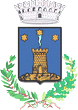 COMUNE DI CAMPORGIANOProvincia di LuccaPiazza Roma, 155031  CAMPORGIANO  (Lucca)Telefono (0583) 618888/9Fax n. (0583) 618433ELEZIONE DIRETTA DEL SINDACO E RINNOVO CONSIGLIO COMUNALE DI DOMENICA 26/05/2019IL SINDACOVisto il T.U. Ordinamento Enti Locali n. 267/2000, RENDE NOTOche all’Albo Pretorio On Line dell’ Ente sono pubblicati i programmi amministrativi per il prossimo quinquennio di gestione presentati, ai sensi del 2° comma degli artt. 71/73 del D.Lgs. n. 267/2000, dalle liste dei candidati alla carica di Consigliere Comunale e dalle collegate candidature alla carica di Sindaco.La pubblicazione avrà luogo per l’intera durata del procedimento elettorale.Tutti i cittadini hanno il diritto di prenderne visione.IL SINDACO  Avv. Francesco Pifferi GuaspariniCamporgiano,   30/04/2019                                                   